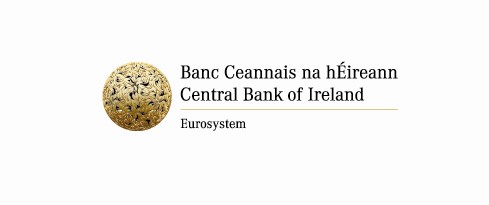 Compliance FormIf any field is Not Applicable (“N/A”) please mark as such - Do not leave blankDetailsResponseFund/Sub-Fund(s) affected by error/breach.Description of error/breach, including details of error/breach and parties responsible.Impact of error/breach on NAV (% of NAV).Duration of error/breach (time period), including date the issue occurred, date it was detected and date it was rectified.  Total number of shareholders/unit holders affected, including details of subscriptions/redemptions impacted by error/breach.Is Compensation required?Yes or No        6a.  Amount of compensation paid to shareholders/unit holders who have redeemed.                Who pays for the compensation?               Has the compensation been paid?        6b.  Amount of compensation paid to shareholders/unit holders in the form of additional shares/units.                Who pays for the compensation?                Has the compensation been paid?         6c. Amount of compensation paid into the Fund/Sub-Fund(s).               Who pays for the compensation?                Has the compensation been paid?Total Amount of Compensation  = 6a + 6b + 6cProvide a copy of the calculation of compensation. Provide a copy of depositary’s written review/assessment/feedback of/on compensation.  Also, provide a copy of any depositary report(s) on error/breach.If not rectified, detail the actions that are planned to rectify the error/breach, including details on the expected timeframe to complete these actions.Provide a copy of any incident reports or other supporting documentation.What internal investigation took place and what measures/controls are being put in place to prevent similar incident?Are there any misconduct/disciplinary issues concerning the responsible entity and staff?Set out the actions taken or to be taken to deal with or improve internal controls.Have/are any other regulatory bodies being notified of this matter? If yes, please provide details. Are there any other issues related to this matter that you wish to bring to the attention of the Central Bank of Ireland?Has the Depositary received written confirmation from the Board of Directors/Fund Management Company that this matter has been fully rectified and that all investors have been treated fairly?  Yes or NoIs the Depositary satisfied that this matter has been fully rectified and that all investors have been treated fairly?  Yes or NoIs any sub-fund impacted by this matter a “UCITS Master Fund” or a “UCITS Feeder Fund”?If yes, please provide details. Are any of the sub-funds impacted by this error/breach distributed on a cross border basis to non-qualified (retail) investors in Switzerland? If yes, please indicate the name of the sub-fund(s) affected. Have you or are you reporting this matter to any other Competent Authority?  Please identify all such Competent Authorities.  Please provide date of reporting/planned reporting.Name, Telephone Number and Email Address of contact with whom the Central Bank of Ireland can engage with in respect of this report. 